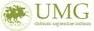 CALENDARIO ESAMI PROVVISORIO Sessione GENNAIO/MARZO  A.A. 2015-2016Corso di Laurea in Scienze Motorie ( Classe 33)Le prenotazioni potranno essere effettuate, a partire da subito e almeno 7 giorni prima  della data fissata per l'appello esclusivamente tramite il sistema di prenotazione on-line (link: http://w3.ced.unicz.it/prenotesami/) .  Il calendario sarà aggiornato in relazione all’arrivo delle date mancanti od eventuali necessità.Aggiornato al 13 DICEMBRE 2016Il calendario è suscettibile a variazioni a seguito dell'aggiornamento per le date mancanti o per altre necessità. Si raccomanda di seguire per eventuali aggiornamenti quanto riportato nella sezione “avvisi” e “calendario esami “ del portale dell’Ateneo e di segnalare gli esami non calendarizzati di cui si è in debito a scienzemotorie@unicz.itSi prega di indicare in fase di prenotazione un proprio indirizzo e-mail valido, al fine di ricevere eventuali comunicazioni.Eventuali richieste di materie a scelta dovranno essere effettuate nell’ambito dell’offerta delle Professioni Sanitarie e nell’ambito dell’offerta delle Attività formative a scelta dello studente del CdL in Scienze Motorie e Sportive L22* Salvo variazioni che verranno rese note sul portale.DataOrarioAnnoInsegnamentoAulaSede1°Sociologia applicata alle Scienze MotorieEinaudi*1°Sociologia applicata alle Scienze MotorieEinaudi*27/01/201714,301°Anatomia UmanaEinaudi*13/02/201714,301°Anatomia UmanaEinaudi*6/03/201714,301°Anatomia UmanaEinaudi*1°C.I. Bioenergetica delle attività motorieEinaudi*1°C.I. Bioenergetica delle attività motorieEinaudi*1°C.I. Pedagogia e didatticaEinaudi*1°C.I. Pedagogia e didatticaEinaudi*1°C. I. Teoria, metodologia delle attività motorie e sportiveEinaudi*1°C. I. Teoria, metodologia delle attività motorie e sportiveEinaudi*1°C.I. PsicologiaEinaudi*1°C.I. PsicologiaEinaudi*1°InformaticaEinaudi*1°IngleseEinaudi*1°IngleseEinaudi*18/01/201714,302°Igiene generale ed applicata alle scienze motorieEinaudi*13/02/1714,302°Igiene generale ed applicata alle scienze motorieEinaudi*06/03/1714,302°Igiene generale ed applicata alle scienze motorieEinaudi*25/01/20179,002°Fisiologia Umana e dello SportEinaudi*15/02/179.002°Fisiologia Umana e dello SportEinaudi*15/03/179.002°Fisiologia Umana e dello SportEinaudi*2°Sport individualiEinaudi*16/02/179.002°Sport individualiEinaudi*02/03/179.002°Sport individualiEinaudi*26/01/201714,002°Sport di squadraEinaudi*07/02/1714.00Sport di squadraEinaudi*08/03/1714.00Sport di squadraEinaudi*16/01/201710,002°Attività motoria per l'età evolutiva, adulta ed anzianaEinaudi*20/02/1710.00Attività motoria per l'età evolutiva, adulta ed anzianaEinaudi*10/03/1710.00Attività motoria per l'età evolutiva, adulta ed anzianaEinaudi*17/01/201715,002°Attività motorie ricreativeEinaudi*23/02/1715.00Attività motorie ricreativeEinaudi*09/03/1715.00Attività motorie ricreativeEinaudi*18/01/201714,302°C.I. Organizz. e gestione delle attività sportiveEinaudi*13/02/1714,302°06/03/1714,302°2°C.I. Elementi di dirittoEinaudi*2°C.I. Elementi di dirittoEinaudi*18/01/20179,003°C.I. Scienze mediche applicate alle attiv. mot. e sportiveEinaudi*08/02/179.303°C.I. Scienze mediche applicate alle attiv. mot. e sportive08/03/179.303°C.I. Scienze mediche applicate alle attiv. mot. e sportive16/01/201715,303°Attività Motoria Preventiva e CompensativaEinaudi*13/02/1715.30Einaudi*06/03/1715.30Einaudi*3°Attività motoria per portatori di handicapEinaudi*16/02/179.003°Attività motoria per portatori di handicapEinaudi*02/03/179.003°Attività motoria per portatori di handicapEinaudi*3°Metodi di valutaz. Motoria ed attitud. dello sportEinaudi*3°Metodi di valutaz. Motoria ed attitud. dello sportEinaudi*17/01/201710,003°Sport NatatoriEinaudi*20/02/1711.003°Sport NatatoriEinaudi*10/03/1711.003°Sport NatatoriEinaudi*25/01/201712,003°C. I. Malattie dell'appar. Locom.Einaudi*15/02/201711,003°C. I. Malattie dell'appar. Locom.Einaudi*15/03/201711,003°C. I. Malattie dell'appar. Locom.Einaudi*3.V.O.Ortopedia Traumatologia e RiabilitazioneEinaudi*3.V.O.Ortopedia Traumatologia e RiabilitazioneEinaudi*V.O.Storia e Diritto dello SportEinaudi*V.O.Storia e Diritto dello Sport1°  V.O.C.I. STATISTICA, FISICA, SOCIOLOGIA APPLICATE ALLE SCIENZE MOTORIEEinaudi*1°  V.O.C.I. STATISTICA, FISICA, SOCIOLOGIA APPLICATE ALLE SCIENZE MOTORIEEinaudi*